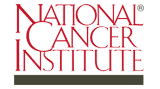 Patient Case Review WorksheetReview Date:  	CTEP Site Code: Protocol #: 	Pt Case #:	PATIENT CASE SUMMARY:*  Not ReviewedPatient Case Review – List of Deficiencies	 Protocol Number:  ________	Pt Case #:  ________Patient Case Review – List of Deficiencies (cont…)	 Protocol Number:  ________	Pt Case #:  ________Patient Case Review – List of Deficiencies (cont…)	           Protocol Number:  ________	Pt Case #:  ________Patient Case Review – List of Deficiencies (cont…)	 Protocol Number:  ________	Pt Case #:  ________Patient Case Review – List of Deficiencies (cont…)	 Protocol Number:  ________	Pt Case #:  ________a 	Assigning a major or lesser deficiency is dependent on the number of instances and type of un-redacted data (e.g., security number, patient name, etc.). b  	Assigning a major or lesser deficiency is based on the following: extent of the delay, percentage or number of delinquent forms, type of form (baseline, treatment, follow-up, etc), phase of the trial, patient on active treatment versus follow-up, etc. Due diligence on the part of the Group/NCORP policies and decisions from Data Quality Working Group should be taken into consideration.CategoryCriticalMajorLesserNR*OKOverall CommentsInformed Consent [  ][  ][  ][  ][  ]Eligibility[  ][  ][  ][  ][  ]Treatment[  ][  ][  ][  ][  ]Disease Outcome/Response[  ][  ][  ][  ][  ]Adverse Events[  ][  ][  ][  ][  ]General Data Management Quality[  ][  ][  ][  ][  ]Informed ConsentInformed ConsentInformed ConsentInformed ConsentCritical DefiencyYesNoCommentsAny finding identified before or during the review that meets the defintion of a critical finding as defined in the CTMB auditing and monitoring guidelines.[  ][  ]Consent form document not signed and dated by the patient/study participant (or parent/legally authorized representative, if applicable)[  ][  ]Patient/study participant signature cannot be corroborated[  ][  ]Consent form not protocol specific[  ][  ]Major DeficienciesYesNoCommentsFailure to document the informed consent process with the study participant[  ][  ]Patient/study participant signs consent form document containing changes not approved by the CIRB/IRB[  ][  ]Consent form document missing[  ][  ]Translated consent, short form or other form of translation not available or signed/dated by a non-English speaking patient/study participant[  ][  ]Consent form not signed by patient prior to study registration/enrollment[  ][  ]Consent form does not contain all required signatures[  ][  ]Consent form used was not the most current IRB-approved version at the time of patient registration[  ][  ]Consent form does not include updates or information required by IRB[  ][  ]Re-consent not obtained as required[  ][  ]Consent for ancillary/advanced imaging studies not executed properly[  ][  ]Other (explain)[  ][  ]EligibilityEligibilityEligibilityEligibilityCritical DeficiencyYesNoCommentsAny finding identified before or during the review that meets the defintion of a critical finding as defined in the CTMB auditing and monitoring guidelines.[  ][  ]Major DeficienciesYesNoCommentsReview of documentation available confirms patient/study participant did not meet all eligibility criteria and/or eligibility requirements were not obtained within the timeframe as specified by the protocol[  ][  ]Documentation missing; unable to confirm eligibility [Exception: Patients deemed ineligible based on laboratory/pathology reports following registration and changes based on central review of material.][  ][  ]Other (explain)[  ][  ]Treatment *Treatment *Treatment *Treatment *Critical DeficiencyYesNoCommentsAny finding identified before or during the review that meets the defintion of a critical finding as defined in the CTMB auditing and monitoring guidelines.[  ][  ]Incorrect agent/treatment/intervention used[  ][  ]Major DeficienciesYesNoCommentsAdditional agent/treatment/intervention used which is not permitted by protocol[  ][  ]Dose deviations or incorrect calculations (error greater than +/- 10%)[  ][  ]Dose modification/treatment interventions not per protocol; incorrectly calculated[  ][  ]Treatment/intervention incorrect, not administered correctly, or not adequately documented[  ][  ]Timing and sequencing of treatment/ intervention not per protocol[  ][  ]Unjustified delays in treatment/intervention[  ][  ]Other (explain)[  ][  ]* NOTE (for NCTN only): Review of documentation for how and when treatment is administered should focus on the study/IND agents under investigation (i.e., start/stop times), unless otherwise specified in the protocol. Documentation of standard of care drug(s) should follow institutional policy.* NOTE (for NCTN only): Review of documentation for how and when treatment is administered should focus on the study/IND agents under investigation (i.e., start/stop times), unless otherwise specified in the protocol. Documentation of standard of care drug(s) should follow institutional policy.* NOTE (for NCTN only): Review of documentation for how and when treatment is administered should focus on the study/IND agents under investigation (i.e., start/stop times), unless otherwise specified in the protocol. Documentation of standard of care drug(s) should follow institutional policy.* NOTE (for NCTN only): Review of documentation for how and when treatment is administered should focus on the study/IND agents under investigation (i.e., start/stop times), unless otherwise specified in the protocol. Documentation of standard of care drug(s) should follow institutional policy.Disease Outcome/ResponseDisease Outcome/ResponseDisease Outcome/ResponseDisease Outcome/ResponseCritical DeficiencyYesNoCommentsAny finding identified before or during the review that meets the defintion of a critical finding as defined in the CTMB auditing and monitoring guidelines[  ][  ]Major DeficienciesYesNoCommentsInaccurate documentation of initial sites of involvement[  ][  ]Tumor measurements/evaluation of ‘status of disease’ not performed, not reported, or not documented per protocol[  ][  ]Protocol-directed response criteria not followed[  ][  ]Claimed response (ie, partial response, complete response, stable) cannot be verified, or auditor/monitor could not verify the reported response[  ][  ]Failure to detect cancer (as in a prevention study) or failure to identify cancer progression[  ][  ]Other (explain)[  ][  ]Adverse EventsAdverse EventsAdverse EventsAdverse EventsCritical DeficiencyYesNoCommentsAny finding identified before or during the review that meets the defintion of a critical finding as defined in the CTMB auditing and monitoring guidelines[  ][  ]Major DeficienciesYesNoCommentsFailure to report or delayed reporting of an adverse event that would require filing an expedited Adverse Event (AE) report or reporting to the Group[  ][  ]Adverse events not assessed by the investigator in a timely manner (per protocol)[  ][  ]Grades, types, or dates/duration of serious adverse events inaccurately recorded[  ][  ]Adverse events cannot be substantiated[  ][  ]Follow-up studies necessary to assess adverse events not performed[  ][  ]Recurrent under- or over-reporting of adverse events[  ][  ]Other (explain)[  ][  ]General Data Management QualityGeneral Data Management QualityGeneral Data Management QualityGeneral Data Management QualityCritical DeficiencyYesNoCommentsAny finding identified before or during the review that meets the defintion of a critical finding as defined in the CTMB auditing and monitoring guidelines[  ][  ]Major DeficienciesYesNoCommentsRecurrent missing documentation in the patient/study participant records[  ][  ]Protocol-specified laboratory tests or other parameters not done, not reported or not documented[  ][  ]Protocol-specified diagnostic studies including baseline assessments not done, not reported or not documented[  ][  ]Protocol-specified research (Quality of Life forms, collection of research samples, etc.)/ advanced imaging studies not done or submitted appropriately[  ][  ]Frequent data inaccuracies; un-redacted dataa[  ][  ]Errors in submitted data; data cannot be verified[  ][  ]Delinquent data submissionb[  ][  ]Other (explain)[  ][  ]